COLEGIO FERNANDO DE ARAGÓNDEPARTAMENTO DE RELIGIÓNACTIVIDAD Nº 6 (Classroom) APUNTES DE APOYONIVEL: I° MEDIOUNIDAD: EL MENSAJE DE JESUS FECHA:05/10/2020.APUNTES DE APOYOJesús anunciaba el Reino de Dios a través de su vida, de sus palabras, y de las curaciones y los milagros.Qué significan los milagros de Jesús     Hemos dicho ya que en el concepto bíblico del milagro uno de sus componentes es lo que tiene de “signo”.  No son sólo acontecimientos inesperados y extraordinarios, que producen asombro y sorpresa en los que son sus testigos.  Son, además, señales que interpelan, pistas que interrogan; son siempre una palabra de Dios y sobre Dios.  En concreto,   que significan esos milagros en la intención de Jesús?  Sabemos que los milagros son signos, pero ¿signos de qué?    - En primer lugar, los milagros son la señal de que Jesús es el Mesías, que anunciaron los profetas y esperaban los judíos.  Desde la cárcel, en que Herodes lo había encerrado, Juan Bautista envía unos discípulos para preguntar a Jesús: “¿eres tú el que ha de venir o tenemos que esperar a otro?”  Jesús ofrece como contraseña unos hechos milagrosos que había vaticinado Isaías; “los ciegos ven, los cojos andan, los leprosos quedan limpios y los sordos oyen, los muertos resucitan ya los pobres se les anuncia el evangelio” (Mt 11,4-5; cf Is 29, 18; 35,5; 61,1).  Jesús cumple los anuncios del profeta; luego él es el Mesías.- En segundo lugar, los milagros son signos del reino de Dios.  El tema central de la predicación de Jesús, en el que se resumen todas sus palabras, es éste: “el reino de Dios está cerca”.  Y este reino significa la liberación de todos los males y miserias que acongojan al hombre.  Pero Jesús no tiene sólo palabras sobre el reino; lo que dice va acompañado de acciones, que demuestran la verdad de las palabras.  El amor de Dios no es algo teórico y hueco, sino real y práctico.  Los milagros de Jesús son señales del amor de Dios, que se vuelca amorosamente sobre la miseria y el desamparo humano.  Y al liberar al hombre de lo que le arruina y en cadena -enfermedad, muerte y pecado-, termina el dominio de Satanás y comienza el reino de Dios: “Si yo hecho los demonios, es que el reino de Dios ha llegado a vosotros” (Mt 12,28).- Y en tercer lugar, los milagros de Jesús son el comienzo de la nueva creación, el alborear de los nuevos cielos y la nueva tierra.  Al devolver la visión a los ciegos y el habla a los mudos, inaugura lo que debe ser la nueva humanidad.  Dios no quiere hombres malogrados ni disminuidos.  El quiere que coman los hambrientos, recuperen la salud los enfermos y encuentren consuelo los tristes.  El reino de Dios, además de una nueva relación con El, implica una nueva comunidad entre los hombres y un estilo distinto en el trato de la naturaleza.  Dios quiere el bien del hombre; por eso hay que liberarle de todo lo que le haga esclavo o menos hombre.Los milagros y la feLa correcta comprensión de los milagros exige que sepamos situarlos siempre en el terreno de la fe.  En este punto vamos a hacernos dos preguntas:Primera: ¿hace falta la fe para que se dé el milagro?  Los evangelios pones los milagros de Jesús en relación con la fe.  Si ésta falla, como ocurrió con los habitantes de Nazaret, Jesús no hace milagros.  A menudos los milagros son la respuesta de Jesús a una petición que le hace el mismo interesado, o alguien cercano a él.  Quien hace esta súplica ya está mostrando en ella su fe, aunque sea débil e imperfecta.  El ciego de Jericó que le pide a Jesús poder ver;Al terminar no es raro que Jesús diga; “tu fe te ha curado”Segunda: los milagros, ¿suscitan la fe en Jesús?En una palabra, los milagros, aun los más llamativos, no generan necesariamente la fe.  Pero, en muchos casos, ayudan a creer.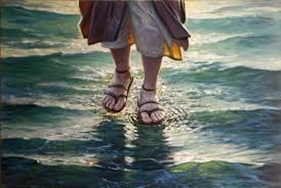 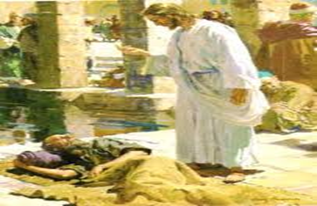 SOAR/jcpm.
Nombre del Profesor(a):
Nombre del Profesor(a):Juan Claudio Peralta Munitajuanclaudio.peralta@colegiofernandodearagon.clSandra O. Aguilar Rosas sandra.aguilar@colegiofernandodearagon.clAsignatura:Asignatura:Religión.Tiempo estimado: Tiempo estimado: 45 minutos Fecha de entrega guía: Fecha de entrega guía:   16/10/ 2020Objetivo: Valorar el mensaje de Jesús y su pedagogía con los jóvenes en situaciones personales y sociales en la actualidadObjetivo: Valorar el mensaje de Jesús y su pedagogía con los jóvenes en situaciones personales y sociales en la actualidadObjetivo: Valorar el mensaje de Jesús y su pedagogía con los jóvenes en situaciones personales y sociales en la actualidadMateriales necesarios:Internet, computador, tablet o celular, apunte de apoyo y guía de trabajo.Internet, computador, tablet o celular, apunte de apoyo y guía de trabajo.Internet, computador, tablet o celular, apunte de apoyo y guía de trabajo.INSTRUCCIONES: Lee el siguiente texto de apoyo sobre la dinámica de la religiosidad popular en Chile y sus principales fiestas religiosas, con sus características y elementos. Complementa la información viendo el video adjunto de Youtube.https://www.youtube.com/watch?v=hEdzcpwxB9s&ab_channel=PadreAdolfohttps://www.youtube.com/watch?v=uVKAq6FTyCY&ab_channel=jaimecristopherclementemoralesDesarrolla la guía que se presenta a continuación. Responder en este mismo archivo o bien anota SOLAMENTE las respuestas en tu cuaderno y tómale una foto para enviarla al correo correspondiente.Enviar hasta el  16/10/2020.Consultas y envío de actividades a los correos correspondientes.INSTRUCCIONES: Lee el siguiente texto de apoyo sobre la dinámica de la religiosidad popular en Chile y sus principales fiestas religiosas, con sus características y elementos. Complementa la información viendo el video adjunto de Youtube.https://www.youtube.com/watch?v=hEdzcpwxB9s&ab_channel=PadreAdolfohttps://www.youtube.com/watch?v=uVKAq6FTyCY&ab_channel=jaimecristopherclementemoralesDesarrolla la guía que se presenta a continuación. Responder en este mismo archivo o bien anota SOLAMENTE las respuestas en tu cuaderno y tómale una foto para enviarla al correo correspondiente.Enviar hasta el  16/10/2020.Consultas y envío de actividades a los correos correspondientes.INSTRUCCIONES: Lee el siguiente texto de apoyo sobre la dinámica de la religiosidad popular en Chile y sus principales fiestas religiosas, con sus características y elementos. Complementa la información viendo el video adjunto de Youtube.https://www.youtube.com/watch?v=hEdzcpwxB9s&ab_channel=PadreAdolfohttps://www.youtube.com/watch?v=uVKAq6FTyCY&ab_channel=jaimecristopherclementemoralesDesarrolla la guía que se presenta a continuación. Responder en este mismo archivo o bien anota SOLAMENTE las respuestas en tu cuaderno y tómale una foto para enviarla al correo correspondiente.Enviar hasta el  16/10/2020.Consultas y envío de actividades a los correos correspondientes.INSTRUCCIONES: Lee el siguiente texto de apoyo sobre la dinámica de la religiosidad popular en Chile y sus principales fiestas religiosas, con sus características y elementos. Complementa la información viendo el video adjunto de Youtube.https://www.youtube.com/watch?v=hEdzcpwxB9s&ab_channel=PadreAdolfohttps://www.youtube.com/watch?v=uVKAq6FTyCY&ab_channel=jaimecristopherclementemoralesDesarrolla la guía que se presenta a continuación. Responder en este mismo archivo o bien anota SOLAMENTE las respuestas en tu cuaderno y tómale una foto para enviarla al correo correspondiente.Enviar hasta el  16/10/2020.Consultas y envío de actividades a los correos correspondientes.